Санкт-Петербургский государственный университет промышленных технологий и дизайна Кафедра живописи и рисунка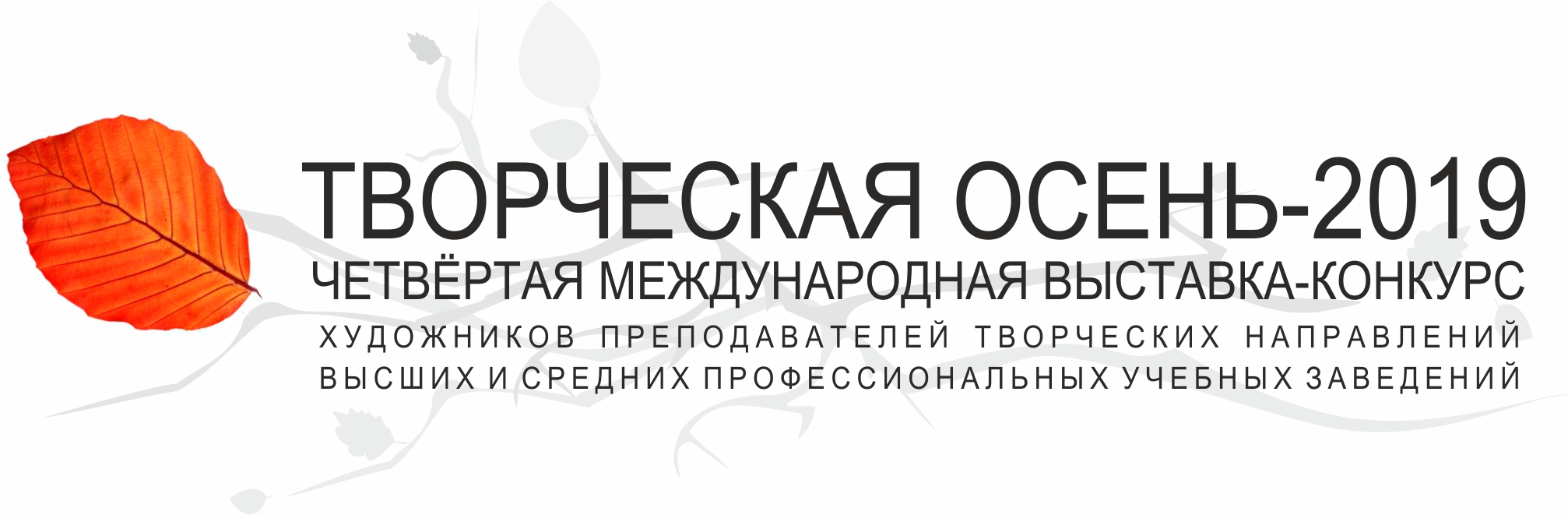 ИНФОРМАЦИОННОЕ ПИСЬМОУважаемые Коллеги!Федеральное государственное бюджетное образовательное учреждение высшего образования Санкт-Петербургский государственный университет промышленных технологий и дизайна (СПбГУПТД), проводит с 21 по 25 октября 2019 года Четвертую Международную выставку-конкурс художников преподавателей творческих направлений высших и средних профессиональных учебных заведений «Творческая ОСЕНЬ – 2019».Проект проводится при информационной поддержке Комитета по науке и высшей школе правительства Санкт-Петербурга. При поддержке Санкт-Петербургского Союза художников России и Санкт-Петербургского Союза дизайнеров.В рамках выставки проводится конкурс художественно-творческих и дизайнерских работ в области профессионального изобразительного и декоративно-прикладного искусства (с присуждением дипломов лауреатов и дипломов 1, 2, 3 степени в каждой из номинаций). Учредителями выставки «Творческая ОСЕНЬ – 2019» являются: федеральное государственное бюджетное учреждение высшего образования «Санкт-Петербургский государственный университет промышленных технологий и дизайна», Учреждение образования «Белорусская государственная академия искусств», Южно-Казахстанский государственный университет имени М. Ауэзова. Цель выставки – Поддержка и популяризация профессионального изобразительного искусства и позиционирование его в международном культурном пространстве. Расширение международных и межрегиональных связей, гармонизация межнациональных отношений. Укрепление сотрудничества между странами. Обмен опыта методик преподавания творческих дисциплин в разных регионах и странах. К участию в выставке «Творческая ОСЕНЬ – 2019» приглашаются преподаватели кафедр творческого направления: рисунка, живописи, проектирования, в возрасте от 35 и старше. Произведения представляют на выставку по нескольким номинациям:Лучшее произведение, выполненное в технике акварели:а). лучший портрет, б). лучший натюрморт, в). лучший пейзаж;Лучшее произведение, выполненное в технике пастели:а). лучший портрет, б). лучший натюрморт, в). лучший пейзаж;Лучшее произведение, выполненное в технике гуаши, темперы:а). лучший портрет, б). лучший натюрморт, в). лучший пейзаж;Лучшее произведение, выполненное в технике масляной живописи:а). лучший портрет, б). лучший натюрморт, в). лучший пейзаж;Лучший эстамп: а). лучший портрет, б). лучший натюрморт, б). лучший пейзаж;Лучшее графическое произведение, рисунок:а). лучший портрет, в). лучший натюрморт, в). лучший пейзаж;Лучший батик;Лучшее произведение в модной графике;Лучшее композиционное произведение, архитектурный проект.Участники имеют право участвовать в нескольких номинациях из расчета по одному произведению на номинацию. Представляемые на выставку произведения должны иметь завершенный, оформленный эстетический вид. Тематика представляемых на выставку произведений: (натюрморт, пейзаж, портрет). Произведение в технике батик экспонируются на подрамнике или драпируются на пено-картоне.Размеры произведений предусматриваются в пределах 100 см. по большой стороне. Сроки исполнения произведений: 2017, 2018, 2019 г. г.Для участия в выставке необходимо подать заявку с фотографией и полным описанием произведения до 18 октября 2019 г. Форма заявки (приложение 1, 2).   День представления оригиналов произведений на выставку 21 октября 2019 г. по адресу: Санкт-Петербург, ул. Большая Морская, дом 18.Доставка творческих работ на выставку может осуществляться, как самим автором, так и делегированным представителем коллектива от учебных заведений.  Проживание и питание иногородних участников осуществляется за свой счет или командируемой организации. Заявки и снимки произведений необходимо присылать в электронной форме на адрес: tvosen@sutd.ru продублировать на адрес: gamayunov58@mail.ru После извещения оргкомитетом авторов до 18 октября 2019 г. о принятии их произведений в экспозицию выставки необходимо перечислить на расчетный счет университета орг. взнос в размере 2.500 руб.      Подтверждение платежа (копию платежного поручения или квитанцию) следует выслать на электронный адрес tvosen@sutd.ru продублировать на адрес: gamayunov58@mail.ru а также иметь при себе. Банковские реквизитыПолучатель платежа:ИНН 7808042283  КПП 784001001УФК по г. Санкт-Петербургу (ОФК 19, СПБГУПТД  л/ с 20726Х72005)р/с 40501810300002000001БИК 044030001СЕВЕРО-ЗАПАДНОЕ ГУ БАНКА РОССИИ Г. САНКТ-ПЕТЕРБУРГБанк получателя:ОКТМО 40909000КБК 00000000000000000130ОКПО 02068605Назначение платежа: за участие в выставке-конкурсе                                «Творческая осень – 2019».(смета 01)План проведения выставки "Творческая ОСЕНЬ - 2019"21 октября   10:00 встреча участников выставки. Знакомство.21 октября   15:00 экскурсия по СПбГУПТД.22 октября   10:00-17:00 организация экспозиции выставки, развеска работ.23 октября   10:00-14:00 работа членов жюри.24 октября   15:00 организация Круглого стола, обсуждение и обмен опытом преподавания в творческих вузах.24 октября    18:00 открытие выставки.24 октября    19:00 награждение лауреатов по итогам выставки.25 октября    10:00 демонтаж выставки.25 октября    10:00 отъезд участников.Творческий руководитель выставки-конкурса "Творческая ОСЕНЬ - 2019" Гамаюнов Петр ПетровичТел.: (раб.) (812) 312-39-19; (моб.) 8-921-980-50-73Завоз работ 21 октября 2019 года с 10:00 до 17:00 часов по адресу:Санкт-Петербург, ул. Большая Морская, 18, в холле СПбГУПТДприложение 1.  ЗАЯВКАНа очное участие в Третьей Международной выставке-конкурсе  «Творческая ОСЕНЬ – 2019» Номинация: (необходимое отметить) *Указать, если есть необходимость в бронировании жилья, и на какой срок___________________________________________________________________________________________________________________Фото работы (вложить в данный документ):1Ф.И.О. Автора:2Учебное заведение:3Должность:4Звание:5Контактный номер телефона:6e-mail:7Адрес:8Название конкурсной работы:9Количество работ по теме:10Размер работы (см):11Техника:12Год исполнения:1«Лучшее произведение, выполненное в технике акварели» (портрет, натюрморт, пейзаж)2«Лучшее произведение, выполненное в технике пастели» (портрет, натюрморт, пейзаж)3«Лучшее произведение, выполненное в технике гуаши, темперы» (портрет, натюрморт, пейзаж)4«Лучшее произведение, выполненное в технике масляной живописи» (портрет, натюрморт, пейзаж)5«Лучший эстамп» (портрет, натюрморт, пейзаж)6«Лучшее графическое произведение, рисунок» (портрет, натюрморт, пейзаж)7«Лучший батик»8«Лучшее произведение в модной графике»9«Лучшее композиционное произведение, архитектурный проект»Фото работы